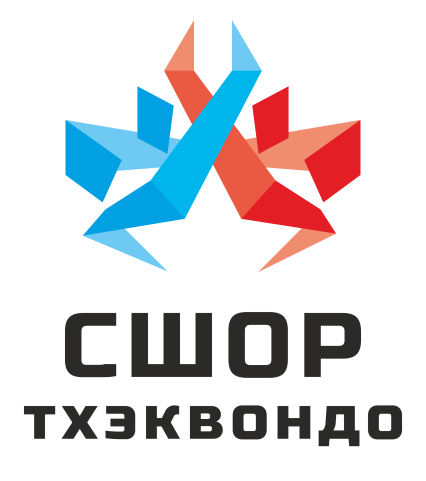 ПОЛОЖЕНИЕо проведении Открытого первенства по тхэквондо (пхумсе)                           КГБУ СП «СШОР по тхэквондо «Олимпийские надежды»                                       среди спортсменов 2006 - 2007 г.р., 2008 и младше г.р..(06-07.04.2018г.        г. Барнаул)Барнаул 2018Цели и задачиСоревнования проводятся с целью:Популяризации и развития Тхэквондо (ВТФ) как массового и Олимпийского вида спорта;Выявления сильнейших спортсменов по дисциплине пхумсе;Улучшения тренировочной работы в спортивных организациях и повышения уровня технической подготовки спортсменов;Пропаганды здорового образа жизни. Дата и место проведения    Соревнования проводятся 06-07 апреля 2018 г. по адресу: г. Барнаул, ул. Папанинцев, 96  (Спорткомплекс «Обь») Руководство соревнованиямиОбщее руководство по подготовке и непосредственное проведение соревнований возлагается на КГБУ СП «СШОР по тхэквондо «Олимпийские надежды».Главный судья соревнований – Кленов Дмитрий Владимирович.Главный секретарь соревнований – Воронина Татьяна Валерьевна.Требования к участникам и условия их допускаК участию в Открытом первенстве по тхэквондо (пхумсе) КГБУ СП «СШОР по тхэквондо «Олимпийские надежды» среди юношей и девушек 2006-2007г.р., 2008 и младше г.р. допускаются спортсмены, прошедшие регистрацию.Спортсмены 2006 и 2007 г.р. I группа- до 8 гып (желтый пояс).II группа- с 7 гып (желтый-зеленый пояс) по 6 гып (зеленый пояс).III группа- с 5 гып (зеленый- синий пояс) по 4 гып (синий пояс).IV группа- с 3 гып (синий- красный пояс по 2 гып (красный пояс).Спортсмены 2008 и младше г.р. I группа- до 8 гып (желтый пояс).II группа- с 7 гып (желтый-зеленый пояс) по 6 гып (зеленый пояс).III группа- с 5 гып (зеленый- синий пояс) по 4 гып (синий пояс).Для участия в соревнованиях в мандатную комиссию необходимо представить следующие документы:  - оригинал заявки установленной формы, заверенную врачом врачебно-       физкультурного диспансера или справку заверенную участковым педиатром.  - документ, удостоверяющий личность.  - полис индивидуального страхования (оригинал договора о страховании от     несчастного случая, жизни и здоровья на сумму не мене 10 000 руб.).  - сертификат технической аттестации.Представители команд несут полную ответственность за подлинность документов, предъявляемых в мандатную комиссию. Программа соревнований06 апреля (пятница)  17.00-19.00 - Мандатная комиссия, жеребьевка.07 апреля (суббота)  15.00- Начало соревнований 2006- 2007 г.р.17.00- Начало соревнований 2008 и младше г.р.
Определение победителей   Соревнования проводятся по олимпийской системе с выбыванием после одного поражения.  Победители и призёры определяются по занятым местам.Награждение Победители в каждой весовой категории награждаются ценным призом, грамотами и медалями. Призеры в каждой весовой категории награждаются грамотами и медалями.Финансирование- Расходы, связанные с организацией и проведением соревнований, обеспечиваются за счет средств КГБУ СП «СШОР по тхэквондо «Олимпийские надежды», а также других привлеченных внебюджетных средств;- Расходы по командированию (проезд, питание, размещение, медицинская страховка) участников соревнований, тренеров и представителей команд обеспечивают командирующие их организации;Заявки Предварительные заявки на участие в соревнованиях подаются до 01 апреля 2018 г.  на E-mail: tkd22@yandex.ru   Заявка подается в формате Eхеll.                       Настоящее положение является вызовом на соревнования.ОРГКОМИТЕТ      8 (3852) 667-167, E-mail: tkd22@yandex.ru«Утверждаю»Директор КГБУ СП «СШОР по тхэквондо «Олимпийские надежды»___________В.Ю. Уфимцев «_____» _________2018г.«Согласовано»Председатель Совета ОО «Федерации тхэквондо Алтайского края»_________ Д.В. Кленов «____»_________2018г.